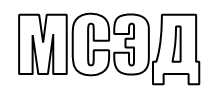 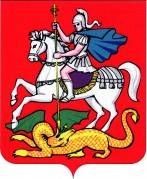 МИНИСТЕРСТВО ИНВЕСТИЦИЙ И ИННОВАЦИЙМОСКОВСКОЙ ОБЛАСТИбул. Строителей, д.1, г. Красногорск,                                                                                         тел.: 8 (498) 602-08-78Московская область, 143407                                                                                                      факс: 8 (498) 602-08-42                                                                                                                                                       e-mail: mii@mosreg.ruГлавам муниципальных районов и городских округовМосковской областиУважаемые коллеги!АО «Федеральная Корпорация по развитию малого и среднего предпринимательства» (далее – АО «Корпорация «МСП») для обеспечения реализации функции по осуществлению маркетинговой и информационной поддержки субъектов малого и среднего предпринимательства (далее – субъекты МСП) разработало и ввело в постоянную эксплуатацию геомаркетинговую информационно-аналитическую систему «Бизнес-навигатор МСП».В настоящее время обеспечен бесплатный доступ субъектов МСП к системам и сервисам, воспользовавшись которыми предприниматели могут в том числе, определить привлекательные рыночные ниши для бизнеса, рассчитать бизнес-планы по 90 видам бизнеса, получить доступ к объектам недвижимости, подобрать в аренду помещение и т.д.АО «Корпорация «МСП» прорабатывается вопрос расширения охвата портала Бизнес-навигатор МСП на основе методических рекомендаций по вопросам оказания информационной и маркетинговой поддержки субъектов МСП, устанавливающих требования к сведениям и базам данных, которые необходимо передавать в целях наполнения портала Бизнес-навигатора МСП, предусматривающих финансирование сбора данных, необходимых для включения информации о дополнительных населенных пунктах в портал Бизнес-навигатора МСП не только за счет средств региональных и местных бюджетов, но и за счет иных лиц (индивидуальные предприниматели, малый и средний бизнес).В целях создания комфортной городской среды в Московской области просим Вас проработать вопрос и представить предложения по включению дополнительных муниципальных образований региона в Бизнес-навигатор МСП, а также направить перечень лиц, заинтересованных в участии в проекте Бизнес-навигатор МСП путем вложения собственных средств. Первый заместитель министра                                                                             В.В. Хромов